ДЕПАРТАМЕНТ ОБРАЗОВАНИЯ ГОРОДА МОСКВЫГосударственное автономное образовательное учреждение высшего образования города Москвы «Московский городской педагогический университет»
Институт педагогики и психологии образованияДепартамент педагогики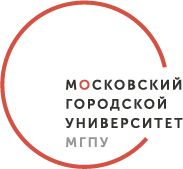 Информационное письмо Уважаемые коллеги!Приглашаем принять участие в конференции-эдьютейнменте«Актуальные вопросы теории и практики воспитания, обучения и развития детей раннего возраста в условиях семьи и дошкольной образовательной организации»Мероприятие состоится 04 апреля 2018 года в 15.30 по адресу: Москва, Столярный пер., д. 16, стр. 2 (метро «1905 года»)Мероприятие проводится в рамках проекта программы Десятилетия детства в РФ и реализация мероприятий Государственной программы города Москвы на 2012-2018 годы «Развитие образования города Москвы  («Столичное образование»)»В работе конференции-эдьютейнмента примут участие:- эксперт Минобрнауки РФ, президент межрегиональной общественной ассоциации дошкольных организаций М.В.Воронова; - директор Государственного казенного учреждения города Москвы Центр содействия семейному воспитанию «Центральный» Департамента труда и социальной защиты населения города Москвы, юрист, психолог Т.Ю.Телегина- член Европейской организации преподавателей психологии (EFPTA), действительный член Ассоциации профессоров славянских стран, профессор кафедры дошкольной педагогики МПГУ О.Л.Зверева- доцент кафедры дошкольной педагогики к.п.н., доцент МПГУ Т.В.Кротова- преподаватель Института СПО им К.Д.Ушинского МГПУ (УК колледж «Измайлово») И.А.Копылова- психотерапевт, коуч к.п.н., доцент Н.И.Шелихова- преподаватели и студенты МГПУ и МПГУ Основные направления работы:- обсуждение мер поддержки семьи с детьми раннего возраста в контексте мероприятий Десятилетия детства в РФ;- дискуссия по проблемам подготовки к ответственному родительству;-  образовательный батл «Это разве хорошо, когда детям плохо?»;-  круглый стол «Как помочь молодой семье развивать и воспитывать детей?»- инновационные практики работы с детьми младенческого и раннего возраста.
Заявки (форма 1) на участие в мероприятии принимаются по 31 марта 2018 года по адресу: conf0404@mail.ru Форма 1ЗАЯВКАна участие в конферении-эдьютейнменте«Актуальные вопросы теории и практики воспитания, обучения и развития детей раннего возраста в условиях семьи и ДОО»Сертификаты выдаются только зарегистрированным участникамРегламент работы:15.00-15.30 – регистрация (1 этаж, холл)15.30-17.00 – Интеракция (3 этаж, ауд.306)17.00-17.20 – Подведение итоговПроезд: м.«1905 года» (последний вагон из центра); по направлению к кирпичному дому с вывеской «Аптека»; ресторан «Пилзнер». Далее – перейти дорогу напротив клуба «16 тонн». По Столярному переулку – 100 метров.От метро – 4-5 минут.Руководитель конференции-эдьютейнмента: руководитель модуля «Теория и технология воспитания детей раннего возраста», член Ассоциации профессоров славянских стран,  к.п.н., доцент департамента педагогики ИППО Ганичева Алла Николаевна№Фамилия, имя, отчествоМесто работы/учебы, должностьЭлектронная почтаКонтактный телефонПримечание